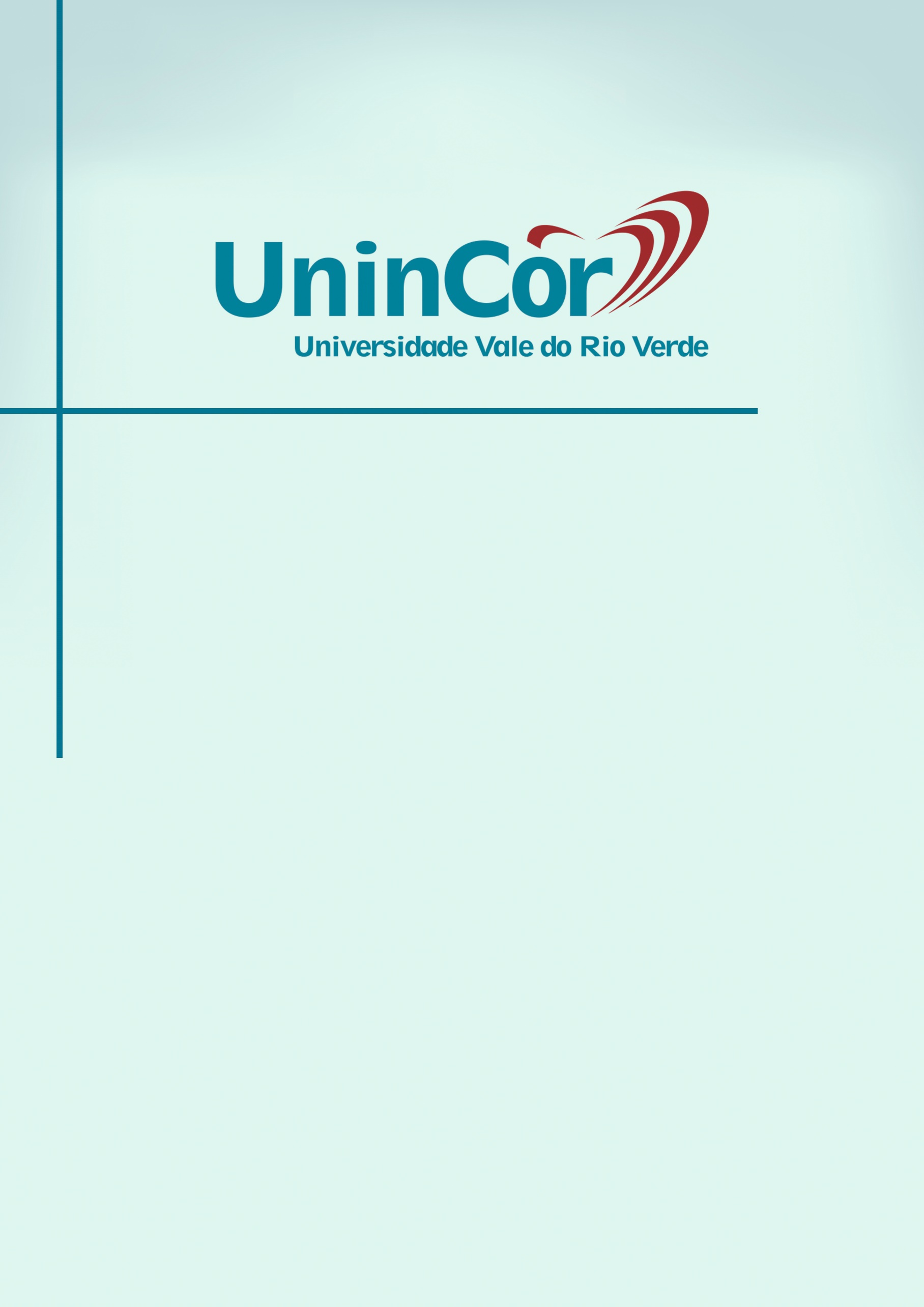 AUTORTÍTULO: subtítuloTRÊS CORAÇÕES – MGANOAUTORTÍTULO: subtítuloOrientador(a): Dr(a)Coorientador(a): Dr(a) (Se tiver)TRÊS CORAÇÕES ANOFICHA CATALOGRÁFICA PREPARADA PELA BIBLIOTECA DA UNIVERSIDADE VALE DO RIO VERDE - UninCor(anverso)FOLHA DE APROVAÇÃO (digitalizar ATA)Dedicatória (Opcional). AGRADECIMENTOSAos meus pais e a minha esposa, pelo apoio e incentivo para vencer mais esta etapa.Aos meus irmãos ................................., pela confiança transmitida.Ao orientador, Dr.............................., pelos ensinamentos passados, pela amizade, pela compreensão e pela brilhante orientação.Ao coorientador, Dr............................., pela amizade, pelo incentivo e ensinamentos transmitidos desde a iniciação científica.Aos amigos ....................................., pelo convívio de vários anos, pelas palavras carinhosas de incentivo e ajuda na correção deste trabalho.À Universidade Vale do Rio Verde (UninCor) e a todos colegas professores.A todos que, de alguma forma, contribuíram para o meu êxito profissional.(MODELO EPÍGRAFE) “As pessoas e os grupos sociais têm o direito a ser igual quando a diferença os inferioriza, e o direito a ser diferente quando a igualdade os descaracteriza.” Boaventura de Souza Santos.LISTA DE TABELAS(OPCIONAL)LISTA DE ILUSTRAÇÕES (OPCIONAL)LISTA DE ABREVIATURAS E SIGLAS(OPCIONAL)UninCor       Universidade Vale do Rio VerdeRESUMOResumo em parágrafo único com espaçamento 1,5 e tamanho de letra 12. Texto justificado. 150 a 500 PALAVRAS.Palavras-chave: Palavra 1. Palavra 2. Palavra 3. (3 a 5 palavras-chave)ABSTRACTIdem resumo. Em itálico.Keywords: Word 1. Word 2. Word 3. (3 a 5 keywords)SUMÁRIOINTRODUÇÃO Contextualizar a questão problema, conter antecedentes e justificativa, hipóteses, breve apresentação dos métodos de pesquisa e objetivo da pesquisa. REFERENCIAL TEÓRICORecomendações importantes: 􀂄 o texto deve ter começo, meio e fim. 􀂄 Referencial teórico não é fazer colagem de citações bibliográficas; então: 􀂄 faça uma abertura e um fecho para os tópicos tratados; 􀂄 preencha as lacunas criando elos entre as citações. Citação, segundo a Associação Brasileira de Normas Técnicas (2002, p.1), é a “menção de uma informação extraída de outra fonte.” Os tipos de citações que podem ser utilizadas no texto, segundo a NBR 10520 da ABNT (2002), são: citação direta: transcrição textual de parte da obra do autor consultado; citação indireta: transcrição livre do texto do autor consultado; citação de citação: citação direta ou indireta de um texto em que não se teve acesso ao original. A fundamentação teórica pode ser dividida em tópicos e subtópicos que deverão ser numerados:22.12.1.13.13.1.1MATERIAL E MÉTODOS (Esta seção não é necessária nas pesquisas bibliográficas)Nesta etapa informar e caracterizar onde e como foi realizada a pesquisa. Importante apresentar o tipo de pesquisa, a população (universo da pesquisa), a amostragem, os instrumentos de coleta de dados e a forma como foram tabulados e analisados os dados da pesquisa. Quando necessário submeter o projeto de pesquisa ao Comitê de Ética da Unincor. Acrescentar anexo o parecer e o número de aprovação do projeto pelo Comitê de Ética).RESULTADOS E DISCUSSÃO (Esta seção não é necessária nas pesquisas bibliográficas).Apresentar os resultados da pesquisa, comparar com outros trabalhos publicados relacionados ao objeto de pesquisa, que sejam atuais. Discutir com provável explicação para os resultados obtidos. Usar tabelas/quadros ou gráficos para apresentação dos resultados, nunca as duas formas devem ser utilizadas para os mesmos resultados. CONCLUSÃO Parte final do texto na qual se apresentam as conclusões apoiadas no desenvolvimento do assunto. Responde ao(s) objetivo(s) da pesquisa. Pode apresentar recomendações e sugestões para pesquisas futuras. REFERÊNCIASLista de elementos descritivos de um documento, que permite a sua identificação. Aparecem em ordem alfabética de sobrenome de autor, alinhadas à esquerda em espaçamento entre linhas simples e separadas umas das outras por um espaço vazio. Listam-se as obras citadas para fundamentação teórica do trabalho ou que forneceram algum subsídio a sua elaboração de acordo com a ABNT NBR 6023 (2018) (consultar para a citação das obras utilizadas).APÊNDICELista dos elementos elaborados pelo próprio autor do trabalho que sirvam para complementar o trabalho e ajudar na sua compreensão. Pode ser tabela, quadro, gráfico, texto, etc.EXEMPLOAPÊNDICE A – Avaliação do rendimento escolar de alunos da Escola Nossa Senhora das GraçasANEXOLista dos elementos de outra autoria que sirvam para complementar o trabalho e ajudar na sua compreensão. Pode ser tabela, quadro, gráfico, termos, questionários etc.EXEMPLOANEXO A – Representação gráfica de contagem de células inflamatórias presentes nas   caudas em regeneração - Grupo de controle II (Temperatura...)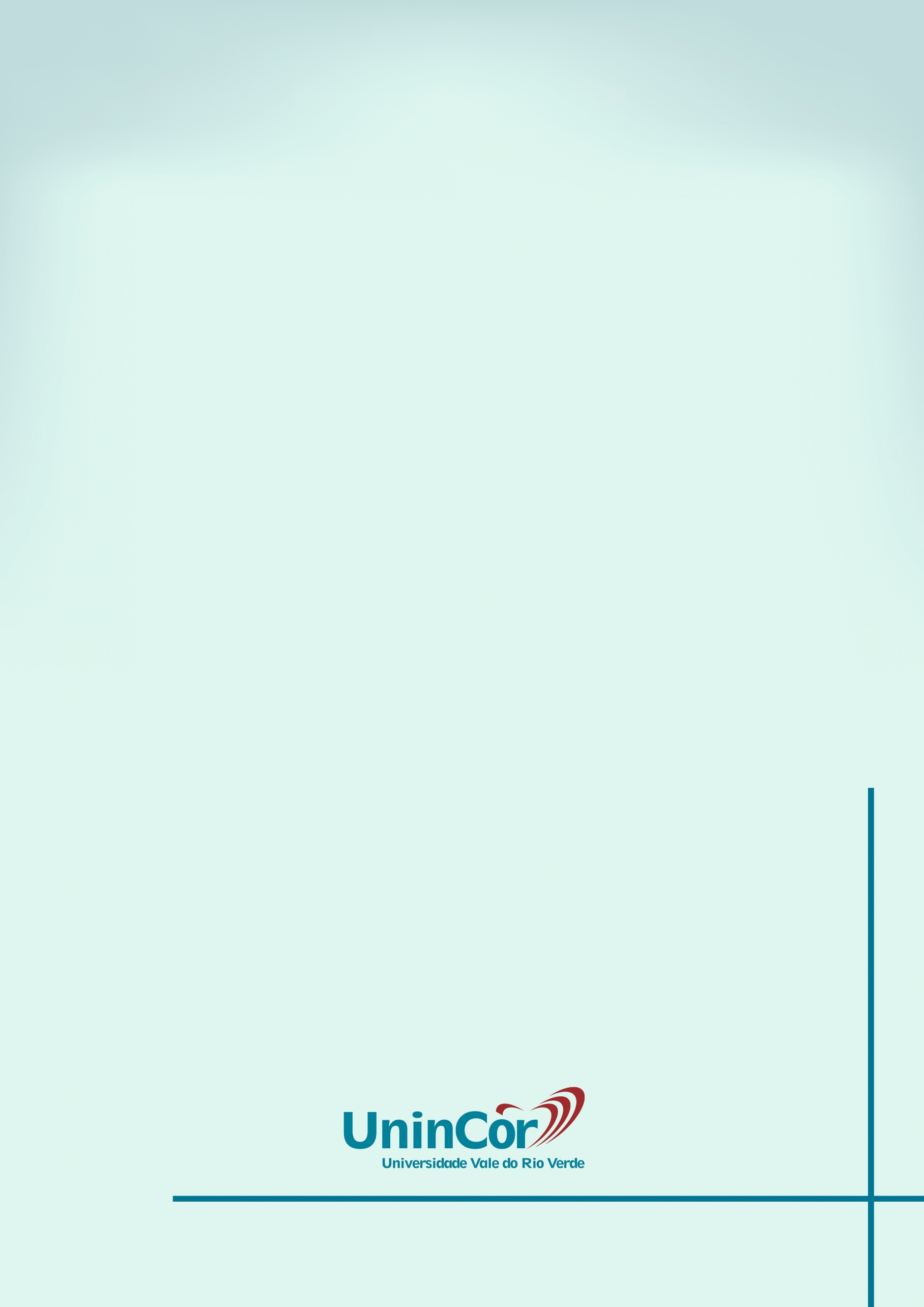 Tabela 1 – Título da tabela ..............................................................................................8Tabela 2 – Título da tabela ..............................................................................................9Figura 1 – Título da figura .................................................................................................11Figura 2 – Título da figura .................................................................................................121       INTRODUÇÃO.......................................................................................................132	     REFERENCIAL TEÓRICO..................................................................................142.1    Subtítulo 1...............................................................................................................142.2    Subtítulo 2...............................................................................................................142.2.1 Subtítulo secundário................................................................................................143	     MATERIAL E MÉTODOS....................................................................................154	     RESULTADOS E DISCUSSÃO............................................................................165	     CONCLUSÃO.........................................................................................................17REFERÊNCIAS.....................................................................................................18APÊNDICE............................................................................................................19ANEXO...................................................................................................................20